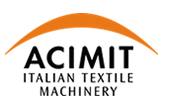 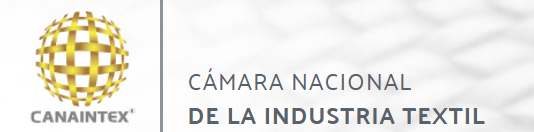 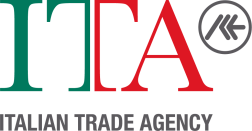 30 de novembre de 2021 WEBINAR: PRESENTAZIONE STUDIO DI MERCATOSETTORE TESSILE IN MESSICOPROGRAMMA9:30 ore*	Overview sul settore meccanotessile	Dott. Alessandro Zucchi - Presidente ACIMIT	9:40 ore	ITA presentazione e introduzione	Dott. Giovanni Luca Atena - Direttore ITA Città del Messico9:50 ore	Panorama dell’Industria Tessile in Messico 	Dott.sse Abril Appel - Direttore Generale 	CANAINTEX- Camera Nazionale dell'Industria Tessile10:00 ore	Presentazione dello studio di mercato 	Dott.sse Areli Padilla e Belinda Frías, ITA Città del Messico10:10 ore	Presentazione aziendale, storia di successo	Dott. Alan Ramirez 	Azienda CERVOTESSILE10:20 ore	Presentazione aziendale, storia di successo 	Dott. Giorgio Disegna   	GIOTEX	*ora locale (16.30 ore in Italia)